Участие в муниципальном этапе XIV республиканского конкурсадетского творчества «Безопасность глазами детей»Цель: формирование у подрастающего поколения осознанного и ответственного отношения к личной безопасности и безопасности окружающих.
Задачи:-привитие детям твердых навыков осторожного обращения с огнем.-пропаганда среди подрастающего поколения правил безопасного поведения на воде, в лесу и в быту.-профилактика правонарушений несовершеннолетних в области пожарной безопасности.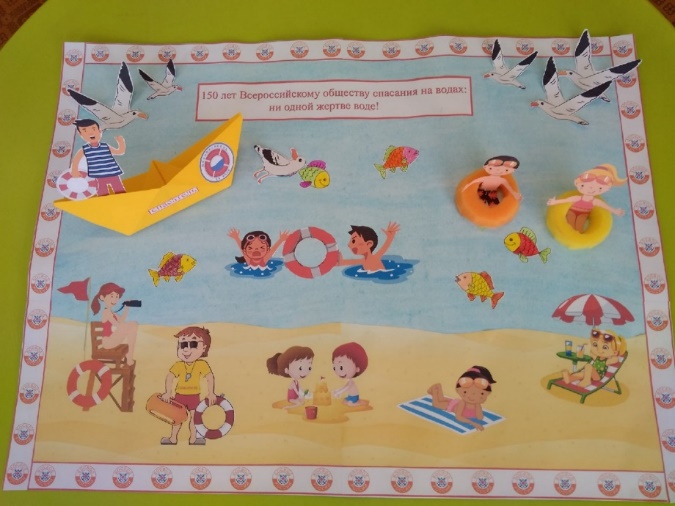 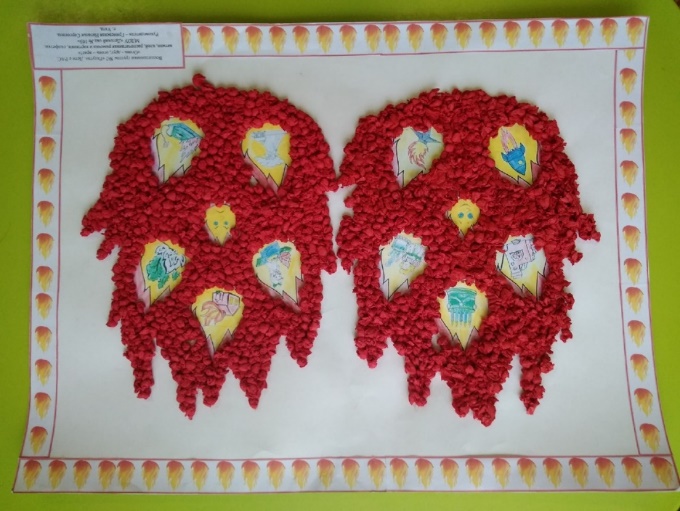 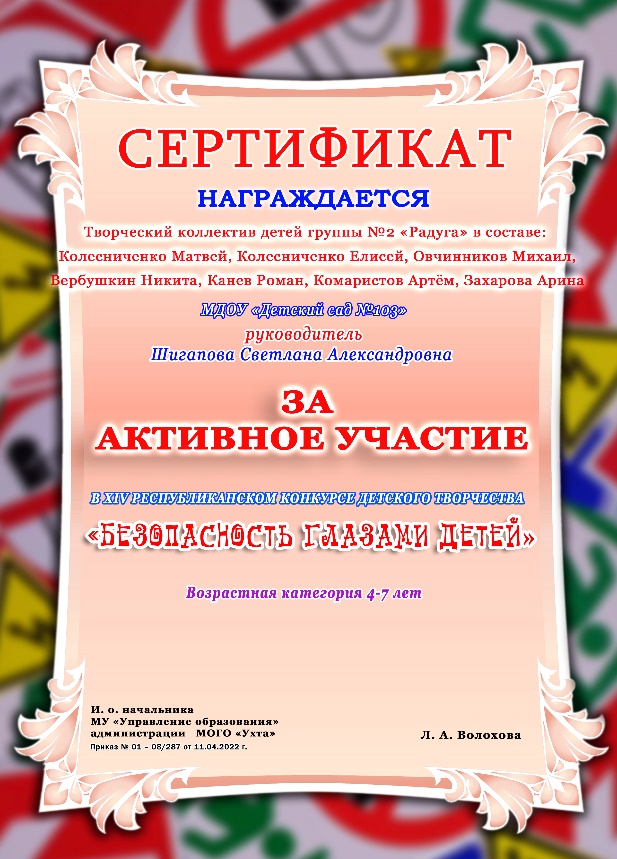 